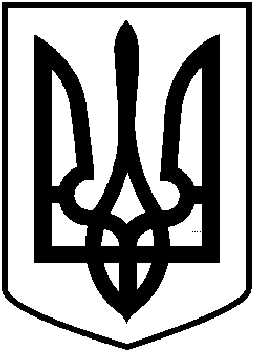 ЧОРТКІВСЬКА МІСЬКА РАДАШІСТДЕСЯТ ЧЕТВЕРТА ПОЗАЧЕРГОВА СЕСІЯ СЬОМОГОСКЛИКАННЯРІШЕННЯ08 серпня 2019 року                       м. Чортків                                                                                            № 1560Про  внесення  змін  до рішення міської ради від 12 грудня 2017 № 891 «Про затвердження Програми  розвитку культури  в м. Чорткові на 2018-2020 роки»              З метою самореалізації творців сучасного  мистецтва та  потенціалу міста, відповідно до клопотання Витягловської Тетяни від 06 серпня 2019 року, керуючись  статтею 26 Закону України «Про місцеве самоврядування в Україні», міська радаВИРІШИЛА:   1.Внести зміни в додаток 1 «Основні заходи щодо виконання Програми розвитку культури в м. Чорткові на  2018-2020 роки,  доповнивши його наступним пунктом:                 1.1 участь у міжнародному конкурсі з творчих робіт  та створення альбома - каталога приуроченого персональній виставці заслуженого художника України Витягловської Т. в м. Києві,  у вересні місяці 2019 року, передбачивши обсяг фінансування  в сумі 30 000 грн.              2.Фінансовому управлінню міської ради забезпечити фінансування Програми в межах коштів, передбачених бюджетом міста.             3.Копію рішення направити у фінансове управління міської ради та   управління культури, релігії та туризму  міської ради.             4.Контроль за виконанням даного рішення покласти на заступника    голови з питань діяльності виконавчих органів міської ради Тимофія Р.М. та постійну комісію міської ради з гуманітарних питань та соціального захисту громадян.  Міський голова                                                             Володимир  ШМАТЬКО